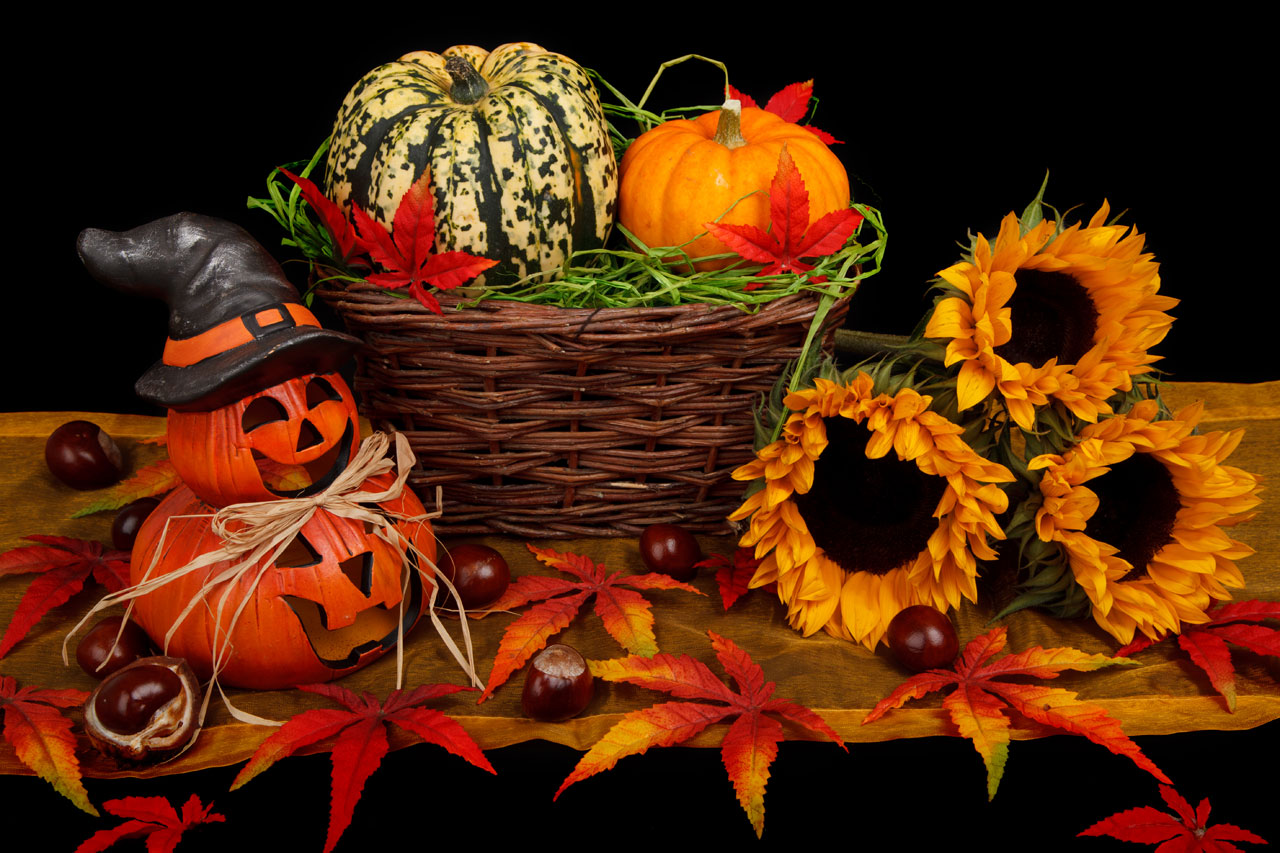 NYHEDSBREV NOVEMBER 2023.Nu kan vi for alvor mærke, at det er blevet efterår. Træerne er snart tomme for blade, vi er skiftet til vintertid og dagene bliver kortere. Vi er nu mere indenfor, og har gang i mange flere indendørs sysler end vi har haft meget længe. Samtidig går vi en hyggelig tid i møde med en masse spændende projekter og ikke mindst små hemmeligheder.Oktober blev en travl måned, med flere forskellige arrangementer. Den første uge i oktober havde vi massageuge, hvor børnene, hver dag inden frokost var samlet og gav hinanden massage. De var på forhånd sat sammen to og to, dette blev gjort på kryds og tværs af alder. Det hele foregik i langsomt tempo og varede omkring 45 minutter. Efterfølgende blev børnene liggende og lyttede til afslutningsmusik. Der var en tydelig udvikling fra mandag til fredag. Børnene blev gradvist mere og mere komfortable med situationen og mere og mere øvede i at give og få massage.D. 4-10 havde vi fornøjelsen af, at have mange af jer på besøg til vores forældremøde. Ved den lejlighed kunne vi fortælle, hvad der rører sig i nogle af vores pædagogiske overvejelser. Vi fik en rigtig god dialog, med jer forældre om det, at være den voksne, tage ansvar og ikke mindst være tydelig over for vores dejlige unger. Så de kære børn ved, at de kan tro på os, og ikke mindst   læse og forstå os. Sådan at børnene kun skal tænke på at være børn, gro og udvikle sig i det tempo der passer til det enkelte barn og dets alder. Forældremødet bød også på valg til forældrebestyrelsen. Her stillede fem forældre sig til rådighed og derudover var der et lille byt. De fem nye ansigter er Lisa (Leonoras mor), Lasse (Ella og Olivias far), Frederik (Eddies far), Denise (Viljas mor), Jasmin (Elias mor). Så har vi været så heldige at Jens (Ericas far) har lovet at tage over for Sara (Ericas mor). Vi skal samtidig sige farvel og tak for indsatsen i forældrebestyrelsen til Nicklas (Noras far), da Nora og familie har valgt at rive teltpælene op og flytte til Sverige d. 15. december. Vi ønsker hele familien alt godt med det nye og spændende liv i Sverige. D. 7-10 blev efterårets arbejdsdag afholdt. Her fik vi beskåret træer og buske, fejet og kørt alt det afskårne på genbrugspladsen. Det blev som sædvanlig en rigtig hyggelig formiddag. Hvor der også blev tid til snak, hygge og aftalt legeaftaler. Tusind tak til alle der deltog. Det er en kæmpe hjælp og samtidig kan vi se at børnene nyder, at have deres forældre med i børnehave på en anden måde end de er vant til.D. 13-10 skulle vi endelig fejre børnehavens 90 års fødselsdag. Det blev en rigtig god dag. Bortset fra, at vejret ikke lige var med os denne dag. Så i stedet for et udendørs arrangement, blev det indendørs. Vi var en smule bekymret for, om vi kunne være der alle sammen. Det gik, og som man siger, hvor der er hjerterum er der husrum. Vi vil gerne sige tak for den store opbakning, også til alle jer der havde et bidrag med noget til vores kagebord. Vi var så heldige, at få besøg af Steen der gik i børnehaven fra 1943 til 1945, han havde mange sjove historier fra dengang og har lovet at kigge forbi en anden gang, med flere historier. Vi havde også besøg af flere gamle børn og deres forældre, dejligt at se alle igen. Der skal selvfølgelig også lyde en stor tak for de fine gaver, blomster og ikke mindst søde kort.D. 16-10 startede efterårsferien, vi var meget få børn de fleste af dagene den uge. Så der blev hygget, og tempoet blev i den grad sat ned. D. 25-10 mødtes den nye forældrebestyrelse for første gang. Det blev et kort møde hvor bestyrelsen fik mulighed for at hilse på hinanden og samtidig konstituere sig. I kan se resultatet af konstitueringen i vedhæftet fil. Næste forældrebestyrelsesmøde er fastsat til d. 25-01-2024.D. 31-10 på oktobers sidste dag var det Halloween. De store børn Mellemstuegruppen havde en lille hyggelig uhyggelig fest på dagen. Der var i det hele taget spredt lidt hyggeligt uhygge i hele huset og dem der havde lyst, var klædt ud. November bliver en måned, hvor vi først og fremmest har fokus på, at forberede vores lanternefest. Den holdes mandag d. 4. december, som et udvidet forældrekaffearrangement. Her er bedsteforældre også meget velkommen. Det er et projekt hele børnehaven er sammen om. Der skal laves lanterner til alle børnene, vi skal øve os på en masse sange og gøre os klar til årets koncert. Vi skal huske på, at det er processen frem mod dagen, der er den vigtigste. Det at vi gør noget sammen, og alle føler sig vigtige, betyder rigtig meget for fællesskabet. Vi glæder os til at vise jer resultatet af vores anstrengelser til lanternefesten.I kan se på bage/telefonlisten hvem der skal medbringe noget til kaffebordet til lanternefesten. Der kommer også et opslag i vindfanget med en masse praktisk information når vi nærmer os. I uge 45 får vi besøg af Josephine fra Nordregårdsskolen, der skal være i erhvervspraktik og i uge 47 får vi endnu en erhvervspraktikant Hector fra Gerbrandskolen, Hector har selv gået her i børnehaven. Glæder os til at byde dem begge to velkommen.D. 14-11 har vi næste helt almindelige forældrekaffearrangement. Til dette arrangement har Mellemstuen et projekt. De har gennem en årrække deltaget i projektet ”Bag For Børnetelefonen”. Børnetelefonen har de seneste år fået et stigende antal henvendelser fra børn og unge, så behovet for børnetelefonen er blevet større de sidste år. Mellemstue børnenes bidrag vil være, at de bager kager, som sælges til forældrekaffearrangementet. Pengene fra salget går ubeskåret til børnetelefonen. Der tages imod Mobile pay.  I forhold til vores eget kaffebord, kan I selvfølgelig se på telefon/bagelisten hvem der skal bidrage med noget til det.Så kommer jeg desværre til den mere kedelige del af dette nyhedsbrev. Som I sikkert ved skal alle kommuner spare det gælder også Københavns kommune. Det kommer desværre også til at gå ud over os. Derfor har institutionsbestyrelsen besluttet, at forældrebetalingen pr. 01-01-2024 stiger til kr. 2170,00 pr. måned. Vi håber på jeres forståelses, selv om vi kommer til at ligge en lille smule højere end de offentlige institutioner (kr.50,00 pr. måned). Forældrebestyrelsen blev informeret om dette på mødet d. 25-10-23.Til slut vil jeg til gengæld komme med en god nyhed. Tanja har nu været her i lidt over to måneder, så vi nærmer os prøvetidens ophør. Vi er heldigvis enige om at samarbejdet fortsætter og Tanja bliver en fast del af os på Amsterdamvej.Så er det bare at huske jer alle på vores lukkedag i 2024, fredag d. 19-01. Det er her vi skal have vores pædagogiske weekend.Og så rigtig godt efterår til jer alle.